
Product Satisfaction Guarantee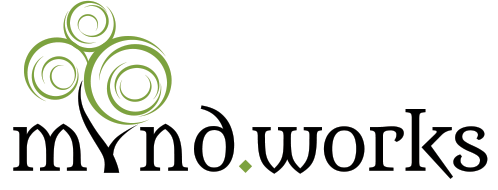 All Mynd.works MP3s are guaranteed 100% full mindset-coaching / hypnosis sessions. A quality guarantee is offered on all MP3 downloads subject to the following conditions:If the quality of any MP3 download is defective in any way then we will review this and if decided that it needs re-recording or resupplying then this will be done and treated as a new order or we will offer a suitable substitute.Mynd.works cannot guarantee that the therapy contained on any MP3 recording will work effectively for every person as some people are less receptive to the therapeutic techniques than others.  Even a private session with any hypnotherapist cannot guarantee 100% success much like any GP or dental practitioner cannot guarantee 100% success over every procedure. Mynd.works’ MP3s are produced by Richard Scott, an experienced, qualified therapist. The Mp3s offer excellent value compared to paying for the services of a one to one session, plus Mynd.works offers the added benefit of being able to listen in the comfort of your own home.  Any eBooks are delivered in digital format and are non-refundable unless defective in some way.